960 O’Brien drive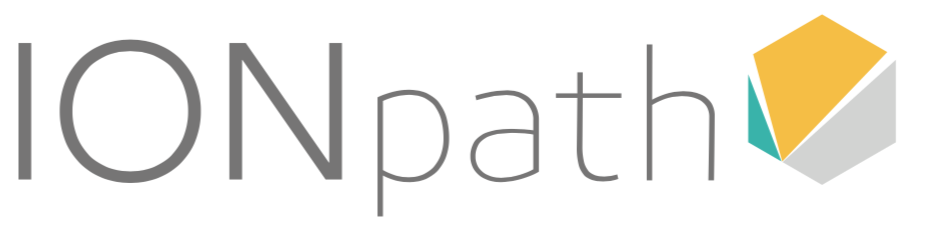 Menlo Park CA 94025www.ionpath.comPosition: Financial AnalystAbout us: Ionpath is a venture-backed company transforming the diagnosis and treatment of disease with Multiplexed Ion Beam Imaging (MIBI). MIBI is a revolutionary imaging platform invented by a group of physician-scientists in the Stanford Department of Pathology looking to bring tissue imaging into the era of molecular medicine. The MIBI technology permits over 50 biomolecules to be imaged simultaneously with data fidelity that exceeds current single-plex approaches. Ionpath has entered the commercial phase and is experiencing fast revenue growth. Ionpath is headquartered in Menlo Park and looking for a financial analyst to drive the financial planning, budgetary control, forecasting and reporting for all the functions of the company, in strong partnership with the leadership team.About you:   You are a strong financial analyst, with excellent analytical and advanced financial modeling skills, experienced in supporting financial planning, financial analysis and management reporting, with business acumen and solid knowledge of corporate finance concepts. You think strategically and you drive for scalable, insightful financial models, dashboards and KPIs.You are collaborative across functions and you communicate effectively within the organization.Duties:Corporate Planning and reporting: develop and implement multi-year strategic and annual budget planning process. Provide monthly budgetary controls and analysis, develop and implement quarterly forecast model with a focus on revenue analysis, gross margin, inventory levels and cash forecasting. Identify and communicate on P&L gaps and opportunities and work with leadership team on corrective action plan. Prepare financial reporting for Board of Directors presentations.Business finance support: design, maintain and publish management financial and key performance indicator reporting used by senior management team to drive results. Provide ad-hoc reporting and ad-hoc analysis for support to decision making process on key sales deals, manufacturing costs reduction initiatives or new product development projects.Financial support to accounting team: participate in the monthly financial close process, preparation of key accruals or journal vouchers related to revenue recognition and inventory management. Contribute to the generation of timely and accurate financial statements in accordance to US generally accepted accounting principles.Contribute to the design and implementation of an ERP system to integrate accounting and reporting of business transactions. Lead the implementation of the planning and reporting application.Experience:3 to 5 years of progressive FP&A or business finance experience, including experience in manufacturing environment, preferably with biotech, life sciences industry experience.Analytical and modeling skills.US GAAP working knowledge and understandingExperience working in start-ups is a plus.Education:Bachelor's degree in Accounting, Finance or Business Administration.For more information or to apply, please contact recruit@ionpath.com